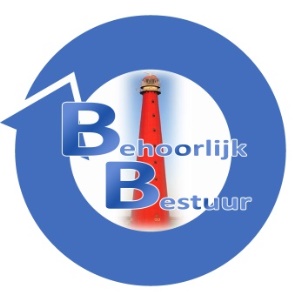                                             		       Den Helder, 3 februari 2019Schriftelijke Vragen Behoorlijk Bestuur omtrent het opstappen van het bestuur van MFC Nieuw Den Helder, conform art. 36 Reglement van Orde.
Bij Behoorlijk Bestuur kwam het bericht binnen, dat het bestuur van het MCF Nieuw Den Helder  grotendeel s is opgestapt.

Verder is ons ter ore gekomen (met stukken aan te tonen en in bezit van Behoorlijk Bestuur)  dat er met betrekking tot MFC Nieuw Den Helder sprake is van financieel wanbeleid en dat er personen worden aangenomen die bij een MFC elders  binnen onze gemeente wegens  financieel wanbeleid zijn ontslagen. Daarnaast is het MFC ND door de politie aangesproken in verband met ordeverstoring vanwege openbare dronkenschap van personeel.Dit heeft er toe geresulteerd dat wij aan u de volgende vragen willen voorleggen, met het verzoek uw antwoorden te onderbouwen.Bent u op de hoogte van de informatie welke hierboven beschreven staat?
Zo ja, heeft hierin stappen ondernomen? Zo ja, welke?
Zo niet, bent u bereid om hierop stappen te ondernemen?
Zo ja, welke?
Zo niet, waarom niet?
Vragen inzake MFC:Hoe en door wie wordt er bewaakt dat de subsidies, verstrekt door de gemeente, op de afgesproken wijze wordt besteed bij de MFC's?Hoe én is er beleid vastgesteld door de Het Buurtcollectief/directeur Federatie Het Buurtcollectief ten aanzien van het aannemen van personeel/betaalde krachten bij de MFC's?Wie is bij Het Buurtcollectief eindverantwoordelijk voor eventueel wanbeleid bij de MFC's?Aan welke minimale eisen dient een bestuur van een MFC te voldoen?Is er een terugkerende financiële controle door een onafhankelijke partij van de boekhouding van de MFC's?
Namens fractie Behoorlijk Bestuur
S. Hamerslag